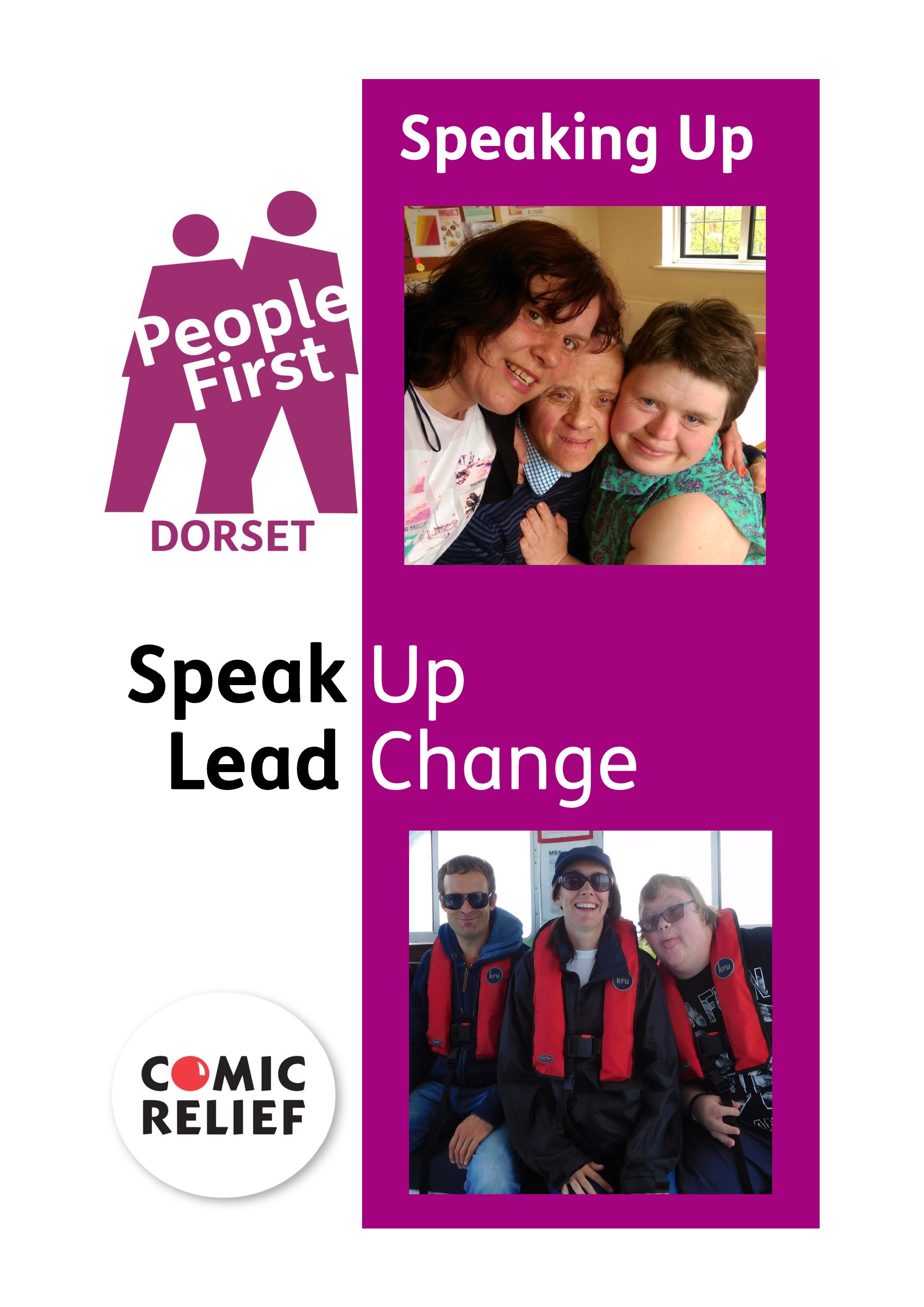 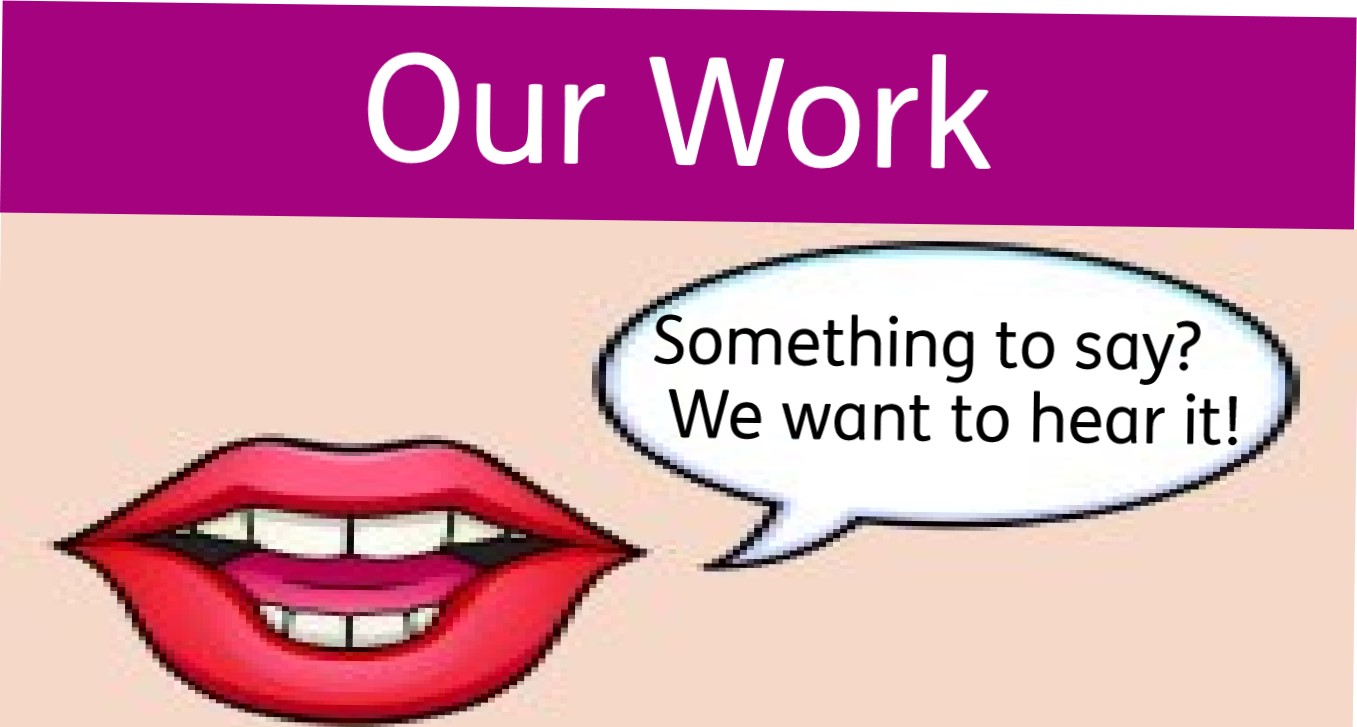 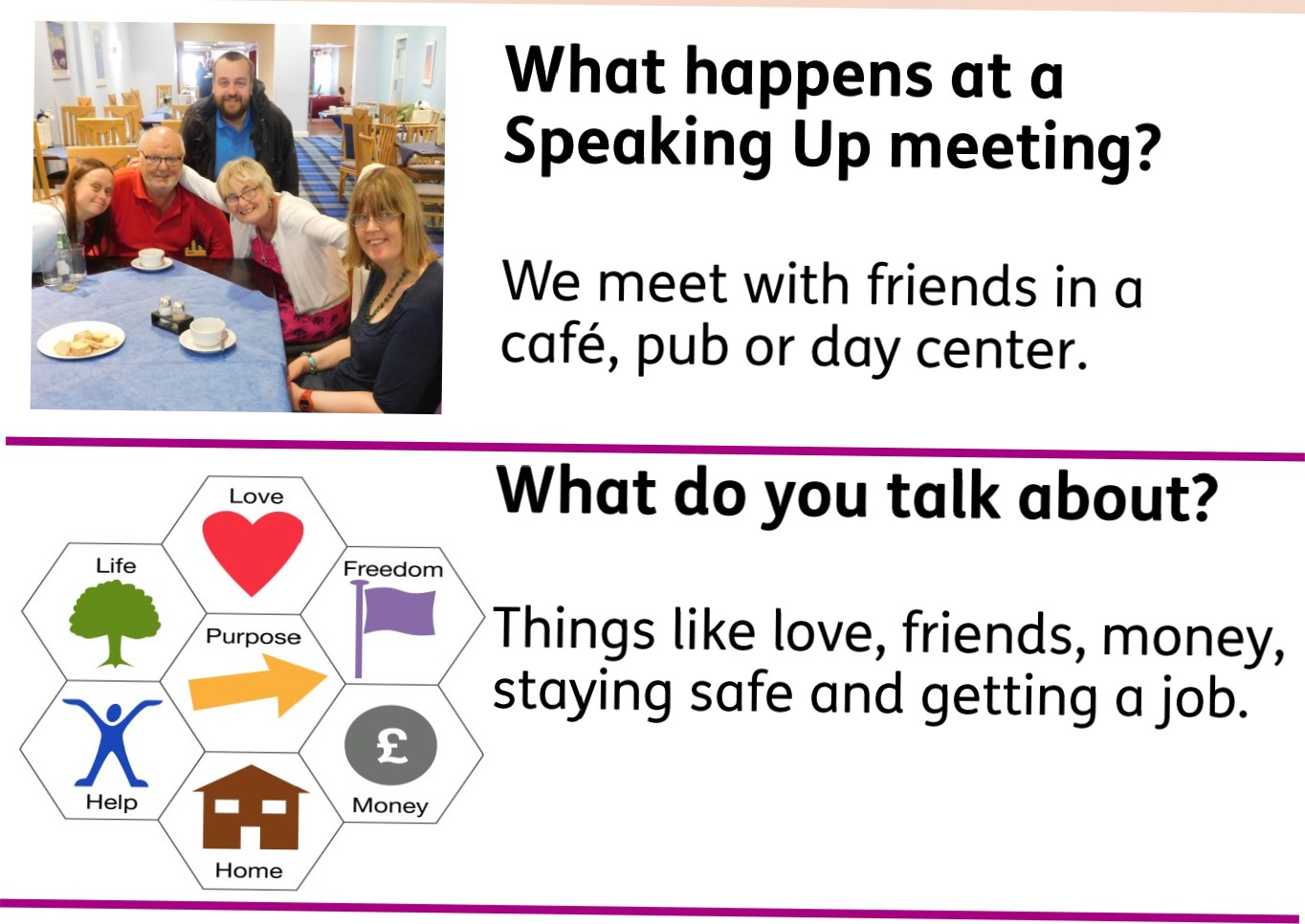 When do you meet?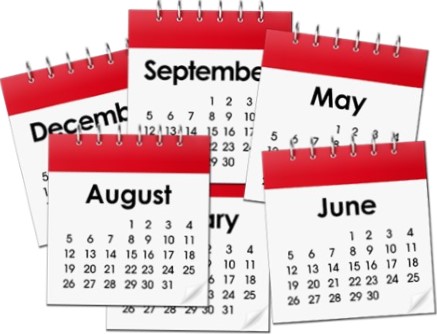 We meet once a month at a venue that you choose!Meetings last about 1 hour.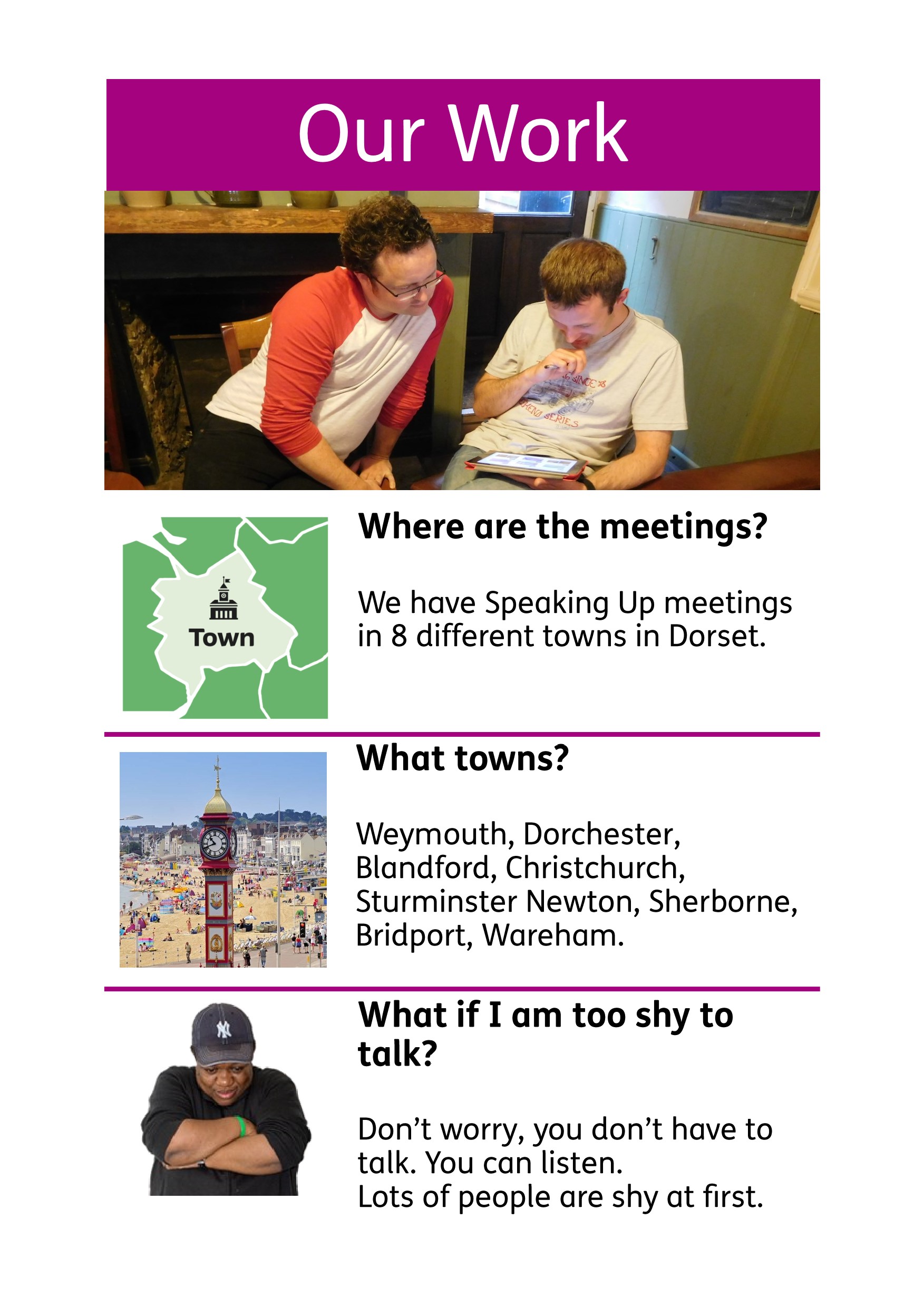 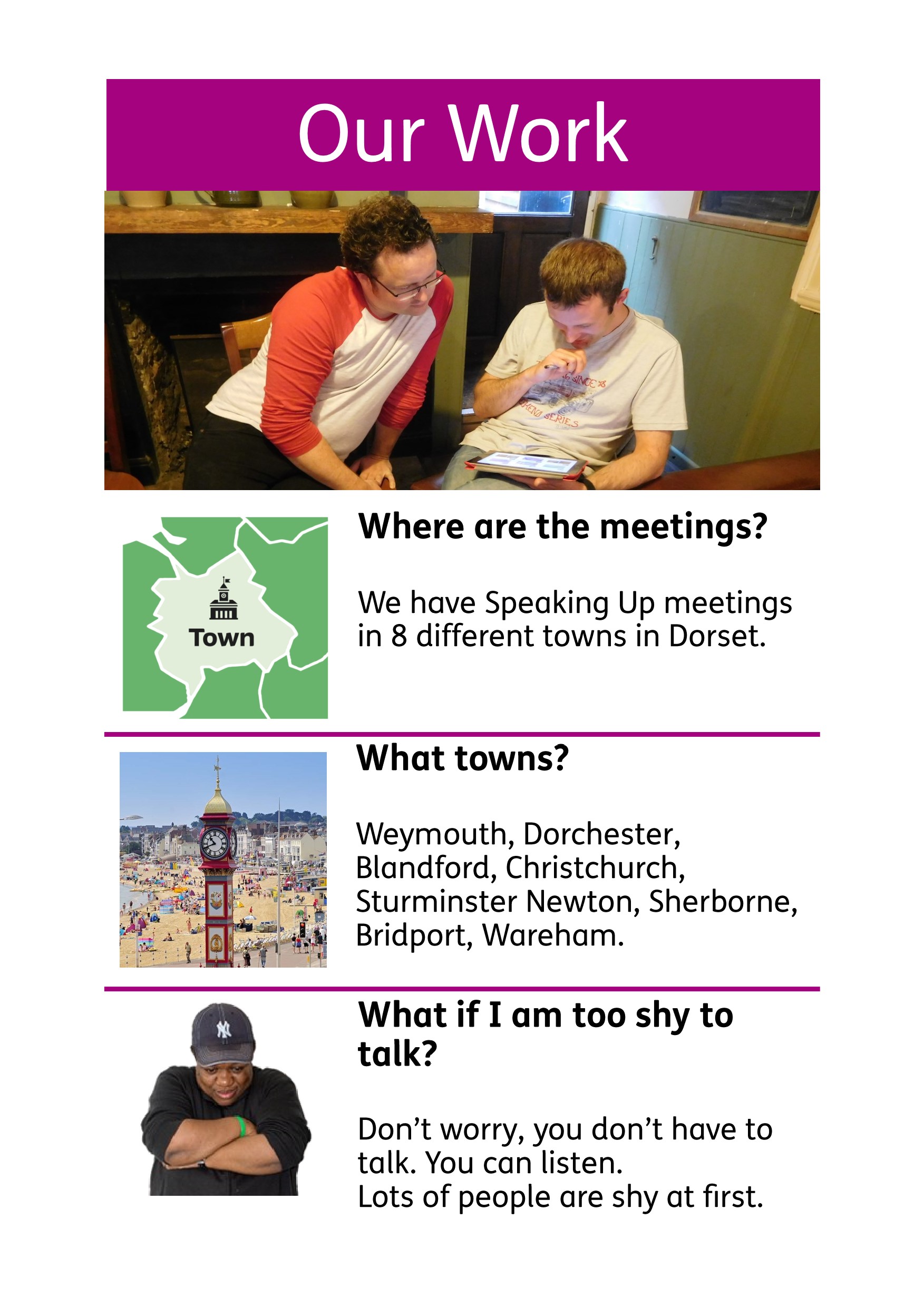 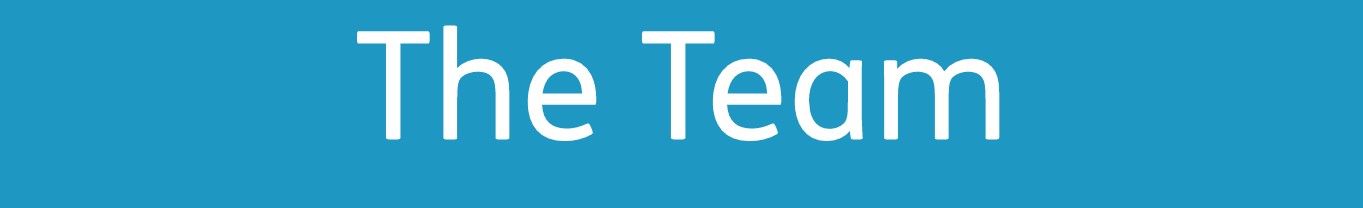 People First Dorset is the name of the Charity that runs the Speaking Up project.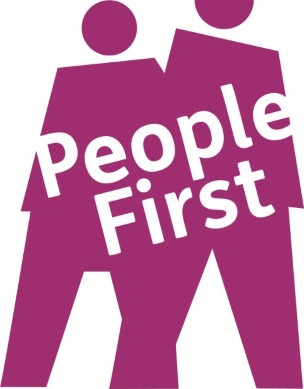 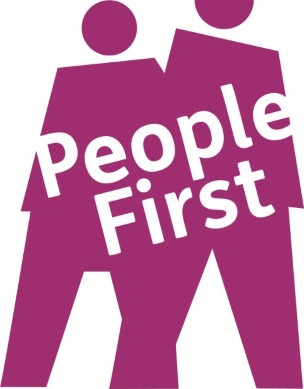 Lisa and Chris work on theDORSETSpeaking Up project.The Speaking Up meetings are run by people with learning disabilities.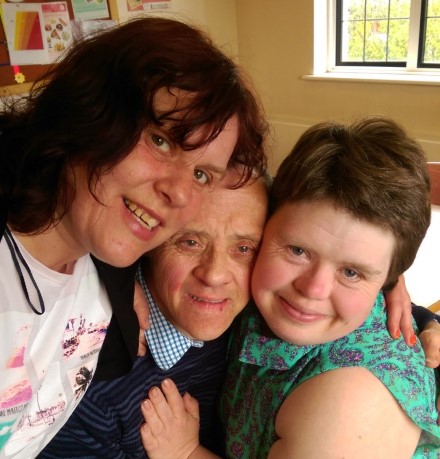 Lisa and Chris help people with this.This is a photo of Lisa, Kate and Chris.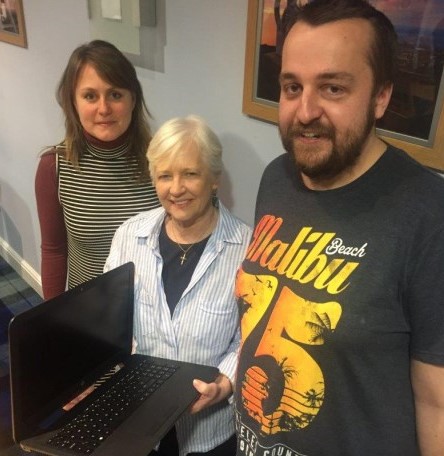 Kate used to be the Mayor of Weymouth.Kate is giving us a laptop so we can help members to use the internet.The TeamIts important for people with a learning disability to speak up.I feel more positive and 1 1 m confident at speaking up.I like listening to what other people have to say.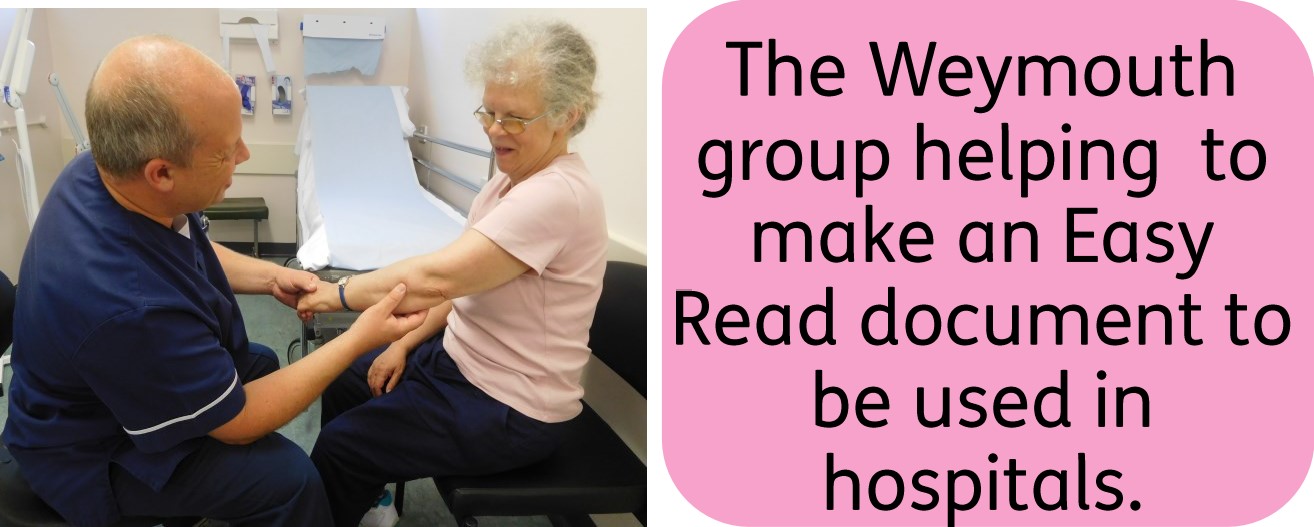 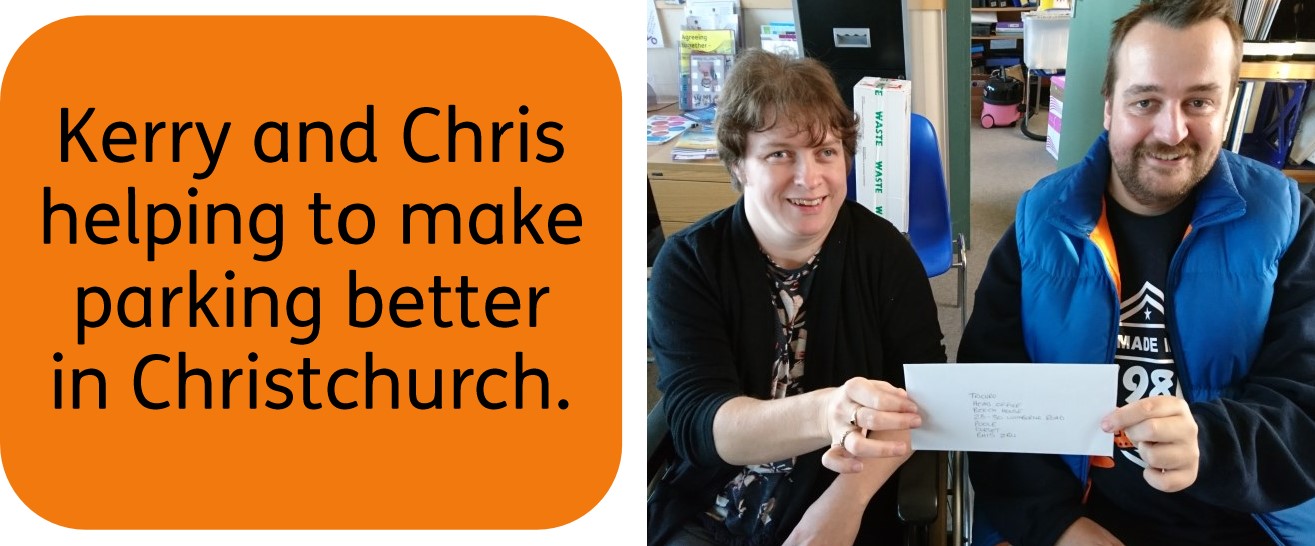 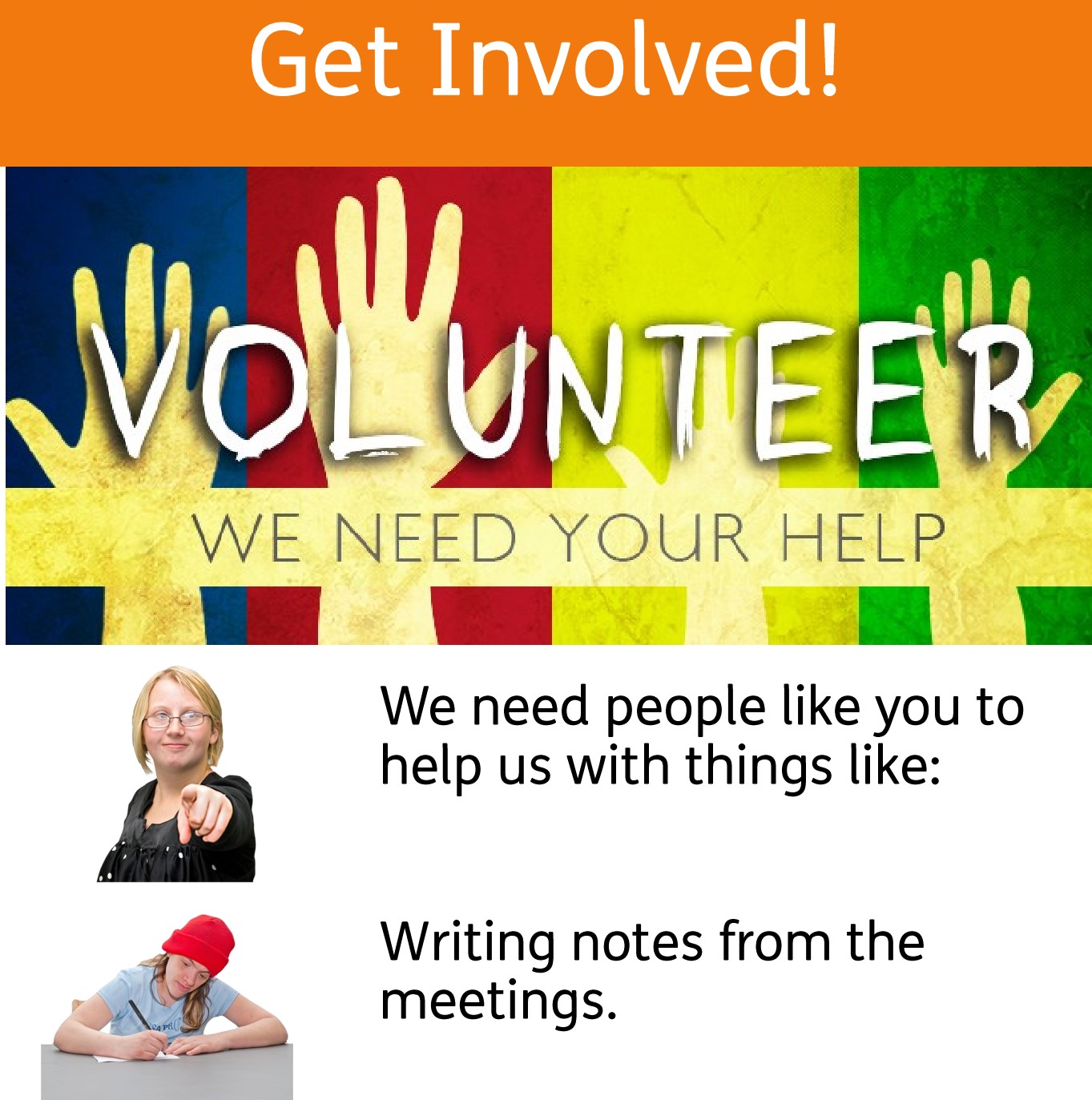 Sending emails and using social media.Taking photos and videos.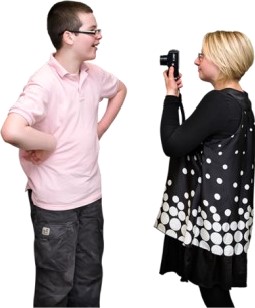 Giving support and sharing your experiences.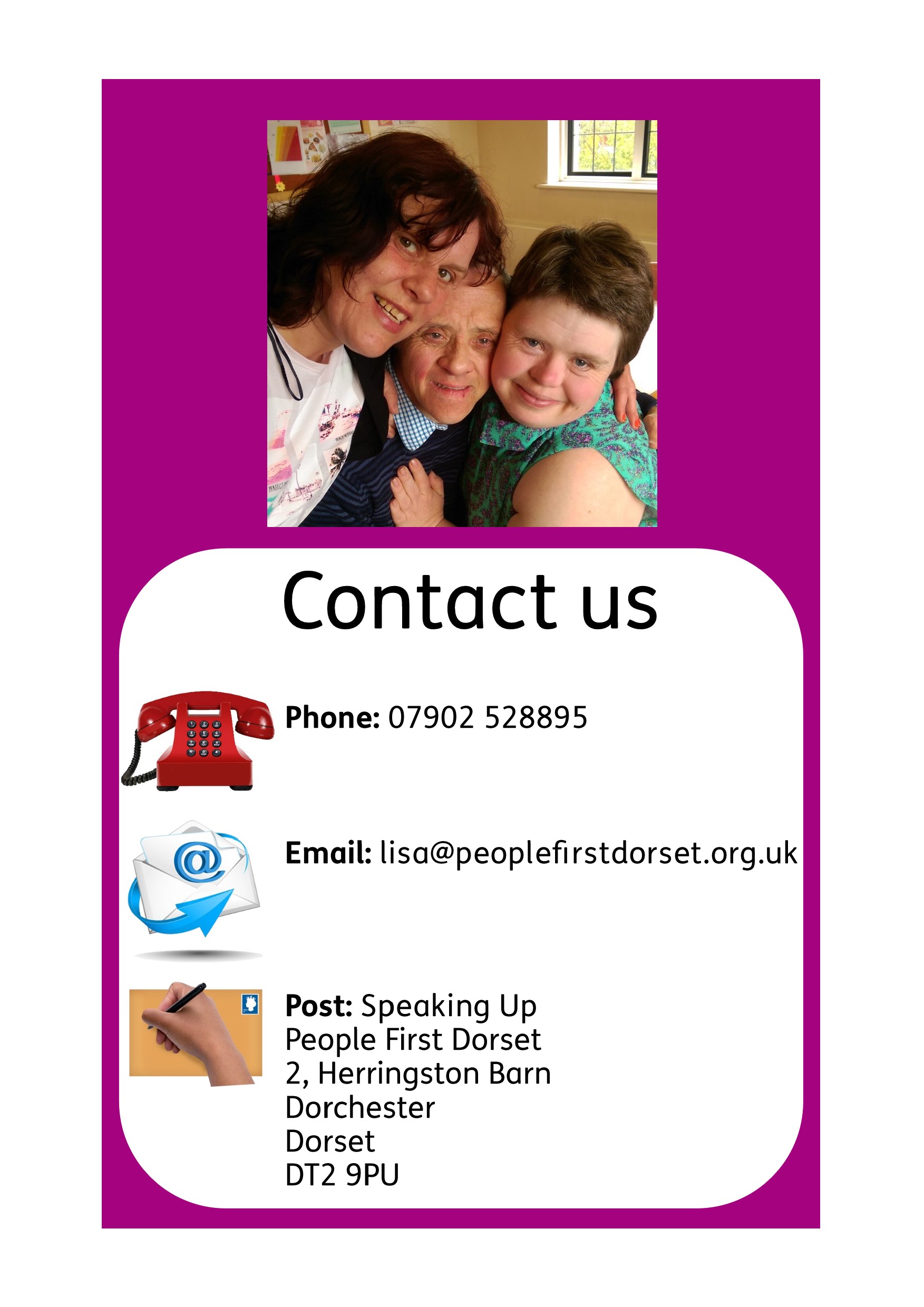 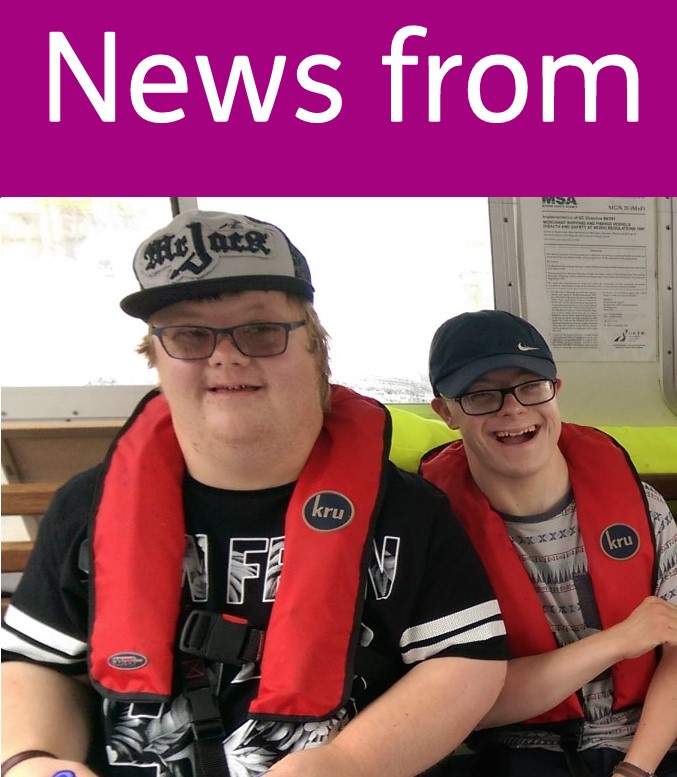 Dorchester our groups!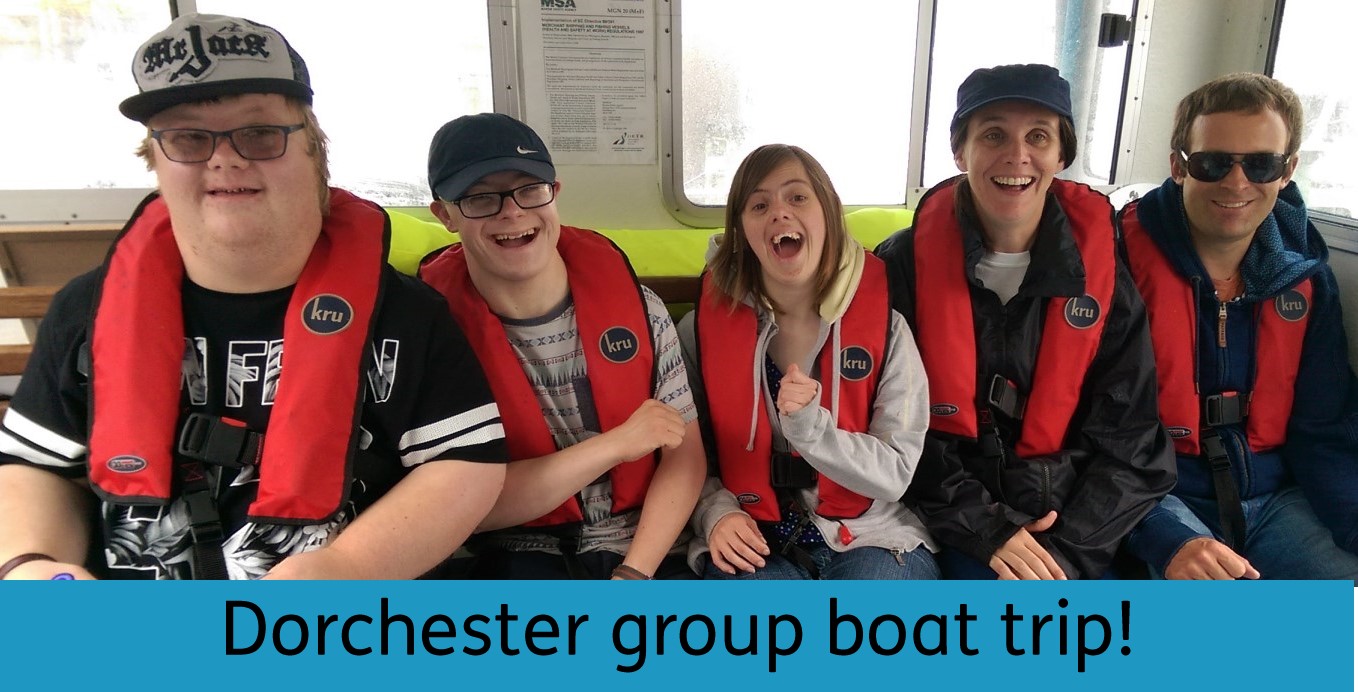 Dorchester our groups!Dorchester our groups!NewMessup• 	to